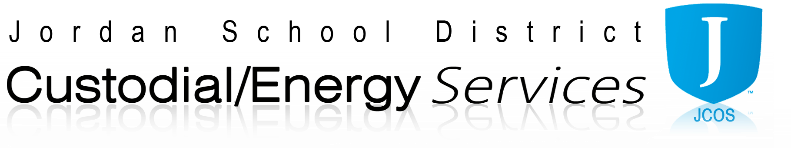 						Nominations must be submitted by the 25th of the monthEmployee of the MonthNomination FormNomineeSubmitted ByPositionPositionWork LocationWork LocationDateReasons for nomination: